Texas Department of Housing and Community AffairsHOME Program Contract System Access Request FormWARNING:  TITLE 18, Section 1001 of the U.S. Code states that a person is guilty of a felony for knowingly and                                    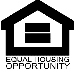 		willingly making false or fraudulent statements to any department of the United States Government.Contract Organization Name:       Organization Phone Number:       Physical Address (street, city, zip):       ,      ,      Physical Address (street, city, zip):       ,      ,      Mailing Address:       ,      ,      Email:       HOME Contract OR RSP Agreement Number:        Contract Execution    Individual authorized to execute a contract on behalf of Contract Administrator.    Also has authority to enter and approve project set-ups and draw requests.Contract Execution    Individual authorized to execute a contract on behalf of Contract Administrator.    Also has authority to enter and approve project set-ups and draw requests.Contract Execution    Individual authorized to execute a contract on behalf of Contract Administrator.    Also has authority to enter and approve project set-ups and draw requests.Contract Execution    Individual authorized to execute a contract on behalf of Contract Administrator.    Also has authority to enter and approve project set-ups and draw requests.Contract Execution    Individual authorized to execute a contract on behalf of Contract Administrator.    Also has authority to enter and approve project set-ups and draw requests.Contract Execution    Individual authorized to execute a contract on behalf of Contract Administrator.    Also has authority to enter and approve project set-ups and draw requests.Name:       Name:       Name:       Name:       Name:       Title:       Phone:       Phone:       Fax:       Fax:       Fax:       Email:       I certify that all individuals identified in this document are authorized to perform the functions as specified._     ____________________________________						_     ____________________Signature of Authorized Administrator Representative							DateI certify that all individuals identified in this document are authorized to perform the functions as specified._     ____________________________________						_     ____________________Signature of Authorized Administrator Representative							DateI certify that all individuals identified in this document are authorized to perform the functions as specified._     ____________________________________						_     ____________________Signature of Authorized Administrator Representative							DateI certify that all individuals identified in this document are authorized to perform the functions as specified._     ____________________________________						_     ____________________Signature of Authorized Administrator Representative							DateI certify that all individuals identified in this document are authorized to perform the functions as specified._     ____________________________________						_     ____________________Signature of Authorized Administrator Representative							DateI certify that all individuals identified in this document are authorized to perform the functions as specified._     ____________________________________						_     ____________________Signature of Authorized Administrator Representative							DateData Entry and Approval Authorizations    Individuals authorized to enter and approve project set-ups or draw requests.Note:  An individual who enters an activity set-up or draw request cannot be the same individual who approves that transaction.Data Entry and Approval Authorizations    Individuals authorized to enter and approve project set-ups or draw requests.Note:  An individual who enters an activity set-up or draw request cannot be the same individual who approves that transaction.Data Entry and Approval Authorizations    Individuals authorized to enter and approve project set-ups or draw requests.Note:  An individual who enters an activity set-up or draw request cannot be the same individual who approves that transaction.Data Entry and Approval Authorizations    Individuals authorized to enter and approve project set-ups or draw requests.Note:  An individual who enters an activity set-up or draw request cannot be the same individual who approves that transaction.Data Entry and Approval Authorizations    Individuals authorized to enter and approve project set-ups or draw requests.Note:  An individual who enters an activity set-up or draw request cannot be the same individual who approves that transaction.Data Entry and Approval Authorizations    Individuals authorized to enter and approve project set-ups or draw requests.Note:  An individual who enters an activity set-up or draw request cannot be the same individual who approves that transaction.Name 1:       Name 1:       Name 1:       Name 1:         Add           RemoveTitle:       Phone:       Phone:       Phone:       Phone:       Phone:       Email:       Name 2:       Name 2:       Name 2:       Name 2:         Add           RemoveTitle:       Phone:       Phone:       Phone:       Phone:       Phone:       Email:       Consultant Information and Authorization    Note:  Consultants may enter data into TDHCA Contract System, and approve set-ups and/or draw requests.Consultant Information and Authorization    Note:  Consultants may enter data into TDHCA Contract System, and approve set-ups and/or draw requests.Consultant Information and Authorization    Note:  Consultants may enter data into TDHCA Contract System, and approve set-ups and/or draw requests.Consultant Information and Authorization    Note:  Consultants may enter data into TDHCA Contract System, and approve set-ups and/or draw requests.Consultant Information and Authorization    Note:  Consultants may enter data into TDHCA Contract System, and approve set-ups and/or draw requests.Consultant Information and Authorization    Note:  Consultants may enter data into TDHCA Contract System, and approve set-ups and/or draw requests.Organization Name and Address:        ,        ,       Organization Name and Address:        ,        ,       Organization Name and Address:        ,        ,       Organization Name and Address:        ,        ,       Organization Name and Address:        ,        ,       Organization Name and Address:        ,        ,       Phone:       Fax:       Fax:       Fax:       Fax:       Email:       Person Authorized to Perform Data Entry:      Person Authorized to Perform Data Entry:      Person Authorized to Perform Data Entry:        Add           Remove  Add           RemoveTitle:       E-mail:      Contract Administrator Authorizes:    (check box(s) that apply)Contract Administrator Authorizes:    (check box(s) that apply)Contract Administrator Authorizes:    (check box(s) that apply) set-up activity enter draw request set-up activity enter draw request  approve set-up activity  approve draw requestIndividual Authorized to  Perform Data Entry:       Individual Authorized to  Perform Data Entry:       Individual Authorized to  Perform Data Entry:         Add           Remove  Add           RemoveTitle:       E-Mail:      Contract Administrator Authorizes:   (check box(s) that apply)Contract Administrator Authorizes:   (check box(s) that apply)Contract Administrator Authorizes:   (check box(s) that apply) set-up activity enter draw request set-up activity enter draw request  approve set-up activity  approve draw request